Purpose:  This form is required for all preliminary effluent limit requests for:1)	New facilities with a surface water discharge2)	Existing facilities with a surface water discharge where the design flow, outfall location, or quality of the effluent is changing3)	Existing facilities with a surface water discharge where changes to treatment type would impact the quality of the effluentComplete application by typing or printing in black ink.
Instructions on page 4.Contact informationNational Pollutant Discharge Elimination System (NPDES); State Disposal System (SDS)Facility information (If more space is needed, attach additional page(s) to the request.)Waste flow type:  A description of the discharge typeContinuous: Continuous, year-round discharge where flows occur without interruption throughout operating hours of the facility, except for infrequent shutdowns for maintenance, process changes, or other similar activities (40 CFR 122.2). Most domestic mechanical facilities are considered to have continuous discharges.Controlled: Discharge permitted during pre-defined periods or windows which are generally during periods of higher receiving water flow and lower temperatures. For northern Minnesota [Minnesota Pollution Control Agency (MPCA) regions I, II, III] these periods are 3/1-6/30 and 9/1-12/31. For southern Minnesota [MPCA regions IV, V, Metro] these periods are 3/1-6/15 and 9/15-12/31. These discharges are almost exclusively stabilization ponds with controlled discharges in spring and fall.Intermittent: Discharge that occurs sometimes, but not regularly (40CFR pt.122). Intermittent discharges occur infrequently and/or for short durations. Examples include water treatment plants with backwash discharge such as once every ten days or a few hours every week, and stormwater detention ponds with discharges that are precipitation dependent.Periodic/Seasonal: Discharge that occurs regularly, but is not continuous all year, where discharge is intentional at specified times following treatment (e.g., monthly or seasonally) and of longer duration, as opposed to the short duration of intermittent discharges (40CFR 122). Examples include canning facilities that discharge process wastewater continuously during packing season (May-Sep or other months) and quarries and gravel mining operations. This excludes stabilization ponds with pre-defined discharge periods or windows.Existing/Proposed surface water dischargeComplete the table for each surface water discharge point. If this is an existing facility, refer to the current NPDES/ Permit for Station ID. For new facilities, enter as much information as available. If more space is needed for additional stations, attach additional pages.The location of a surface water discharge is defined as the location where a wastewater discharge enters a surface water (not where the pipe leaves the wastewater facility structure). If a pipe extends out into a river or lake, the location is identified where the pipe leaves the shore and enters the body of water. If the discharge is to a tile line or storm sewer the location is identified where the tile line or storm sewer enters a surface water. If the discharge is into an open ditch or ravine, the location is identified as the point where the discharge leaves the pipe and enters the open ditch or ravine. AttachmentsList attachments: Always attach a mapAttach a U.S. Geological Survey topographic map (7.5 minute series) or other map of comparable detail that shows surface water bodies, roads, and other pertinent landmarks. The map should show and label the exact location of the existing or proposed facility, and the location of all existing and proposed wastewater discharge points into receiving waters. Mark and label all surface water discharge locations at the point where the wastewater enters the receiving water. If the discharge is to a tile line or storm sewer, label the tile line or storm sewer and show its flow path to the receiving water.Note:  Please ensure this form and all applicable attachments are complete. Please make a copy for your records.Application feeAn application fee is required under Minn. Stat. § 116.07, subd. 4d (1990) and Minn. R. ch. 7002 (Permit Fee Rules). This application fee must be submitted with the application. The current application fee is $1,550 with the dollar amount determined by point assignments contained in the Permit Fee Rules. Please refer to Minn. R. ch. 7002.0253, subp. 1.A. found on the MPCA’s website at: http://www.pca.state.mn.us/index.php/water/water-permits-and-rules/water-permits-and-forms/mpca-water-quality-permit-fees.html.SubmittalRequests that are submitted without the required fee and attachments will be returned. Please make your check payable to the Minnesota Pollution Control Agency. Send the completed request, attachments, and check to:Attn:  Fiscal Services – 6th floorMinnesota Pollution Control Agency520 Lafayette Road NorthSt. Paul, MN 55155-4194Contact informationIf you have questions or need further assistance, contact Elise Doucette via email at elise.doucette@state.mn.us or by phone at 
651-757-2316 or Carol Sinden via email at carol.sinden@state.mn.us Effluent Limits Unit, Environmental Analysis and Outcomes Division.InstructionsSurface water discharge location example:  Find proposed discharge location using Google Maps at https://www.google.com/maps, click on exact proposed discharge location, and latitude/longitude information appears in pop-up window.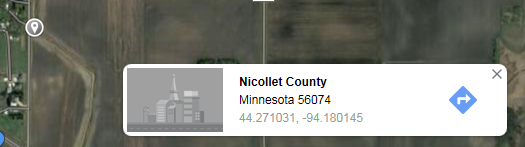 A datum for latitude/longitude should be specified. For latitude/longitude coordinates, this will either be NAD83 or WGS84 (the default on most  units and Google Maps).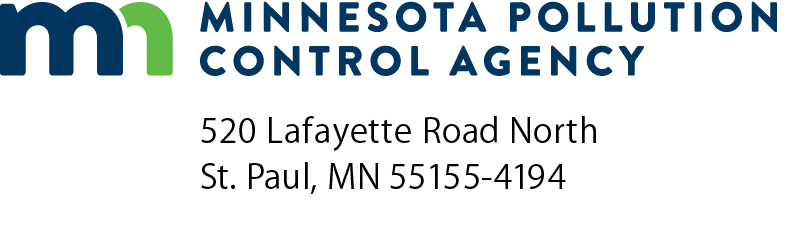 Preliminary effluent limit review request   Domestic/SewageEnvironmental Analysis and Outcomes Effluent Limits UnitDoc Type: Preliminary Effluent Limit Review1.	Engineer or consultant or requester1.	Engineer or consultant or requester1.	Engineer or consultant or requester1.	Engineer or consultant or requester1.	Engineer or consultant or requester1.	Engineer or consultant or requester1.	Engineer or consultant or requester1.	Engineer or consultant or requester1.	Engineer or consultant or requester1.	Engineer or consultant or requester1.	Engineer or consultant or requester1.	Engineer or consultant or requesterEmployer/Company:Employer/Company:Employer/Company:Employer/Company:Employer/Company:Employer/Company:Employer/Company:Employer/Company:Employer/Company:Employer/Company:Name:Name:Name:Name:Title:Title:Mailing address:Mailing address:Mailing address:Mailing address:Mailing address:Mailing address:City:State:State:State:State:Zip code:Zip code:Phone:Phone:Phone:Phone:Fax:Fax:Email:Email:Email:Email:2.	Permittee or Facility2.	Permittee or Facility2.	Permittee or Facility2.	Permittee or Facility2.	Permittee or Facility2.	Permittee or Facility2.	Permittee or Facility2.	Permittee or Facility2.	Permittee or Facility2.	Permittee or Facility2.	Permittee or Facility2.	Permittee or Facility2.	Permittee or Facility2.	Permittee or Facility2.	Permittee or Facility2.	Permittee or Facility2.	Permittee or Facility2.	Permittee or Facility2.	Permittee or Facility2.	Permittee or Facility2.	Permittee or Facility2.	Permittee or Facility2.	Permittee or Facility2.	Permittee or Facility2.	Permittee or Facility2.	Permittee or Facility2.	Permittee or Facility2.	Permittee or FacilityName:Name:Name:Name:County:County:County:County:City:City:State:State:State:State:Zip code:Zip code:NPDES/ Permit number:NPDES/ Permit number:NPDES/ Permit number:NPDES/ Permit number:NPDES/ Permit number:NPDES/ Permit number:NPDES/ Permit number:NPDES/ Permit number:NPDES/ Permit number:(complete only for existing permitted facilities)(complete only for existing permitted facilities)(complete only for existing permitted facilities)(complete only for existing permitted facilities)(complete only for existing permitted facilities)(complete only for existing permitted facilities)(complete only for existing permitted facilities)(complete only for existing permitted facilities)(complete only for existing permitted facilities)(complete only for existing permitted facilities)(complete only for existing permitted facilities)(complete only for existing permitted facilities)(complete only for existing permitted facilities)(complete only for existing permitted facilities)Address of facility (if known):Address of facility (if known):Address of facility (if known):Address of facility (if known):Address of facility (if known):Address of facility (if known):Address of facility (if known):Address of facility (if known):3.	Facility owner3.	Facility owner3.	Facility owner3.	Facility owner3.	Facility owner3.	Facility owner3.	Facility owner3.	Facility owner3.	Facility owner3.	Facility owner3.	Facility owner3.	Facility owner3.	Facility owner3.	Facility owner3.	Facility owner3.	Facility owner3.	Facility owner3.	Facility owner3.	Facility owner3.	Facility owner3.	Facility owner3.	Facility owner3.	Facility owner3.	Facility owner3.	Facility owner3.	Facility owner3.	Facility owner3.	Facility ownerOrganization name:Organization name:Organization name:Organization name:Organization name:Organization name:Organization name:Mailing address:Mailing address:Mailing address:Mailing address:Mailing address:Mailing address:Mailing address:City:City:City:State:State:State:Zip code:Zip code:Telephone:Telephone:Telephone:Telephone:Telephone:Fax:Fax:Email:Email:Email:Authorized agent:Authorized agent:Authorized agent:Authorized agent:Authorized agent:Authorized agent:Title:Title:4.	Reason for request: (Describe in detail: reason and any changes to treatment type impacting the quality of the effluent.)4.	Reason for request: (Describe in detail: reason and any changes to treatment type impacting the quality of the effluent.)5.	Identify design flows and waste flow type for the existing (if any) and proposed facility:5.	Identify design flows and waste flow type for the existing (if any) and proposed facility:See the Minnesota Pollution Control Agency (MPCA) website regarding Design Flow and Loading Determination Guidelines for Wastewater Treatment Plants at: https://www.pca.state.mn.us/water/engineering-and-technical-information-construction-or-expansion.See the Minnesota Pollution Control Agency (MPCA) website regarding Design Flow and Loading Determination Guidelines for Wastewater Treatment Plants at: https://www.pca.state.mn.us/water/engineering-and-technical-information-construction-or-expansion.Specify whether or not there is an existing facilitySpecify whether or not there is an existing facilityAverage Wet Weather Design Flow (mgd )Average Dry Weather Design Flow (mgd)Waste flow typeLocation of surface water dischargeExisting facility Continuous Controlled Periodic/Seasonal IntermittentExisting locationProposed facility 1 Continuous Controlled Periodic/Seasonal IntermittentIdentify discharge location using station IDs in question 10Proposed facility 2 Continuous Controlled Periodic/Seasonal IntermittentIdentify discharge location using station IDs in question 10Proposed facility 3 Continuous Controlled Periodic/Seasonal IntermittentIdentify discharge location using station IDs in question 10Proposed facility 4 Continuous Controlled Periodic/Seasonal IntermittentIdentify discharge location using station IDs in question 106.6.Facility description:  (include the type of treatment units, and existing and proposed industrial contributors)Facility description:  (include the type of treatment units, and existing and proposed industrial contributors)Facility description:  (include the type of treatment units, and existing and proposed industrial contributors)Facility description:  (include the type of treatment units, and existing and proposed industrial contributors)Existing facility Existing facility Existing facility Existing facility a.a.Type of treatment units:Type of treatment units:b.b.List any existing or proposed industrial contributors (Contributor name and principal products or raw materials):List any existing or proposed industrial contributors (Contributor name and principal products or raw materials):Proposed facility 1Proposed facility 1Proposed facility 1Proposed facility 1a.a.Type of treatment units:Type of treatment units:b.b.List any existing or proposed industrial contributors (Contributor name and principal products or raw materials):List any existing or proposed industrial contributors (Contributor name and principal products or raw materials):Proposed facility 2Proposed facility 2Proposed facility 2Proposed facility 2a.Type of treatment units:Type of treatment units:Type of treatment units:b.List any existing or proposed industrial contributors (Contributor name and principal products or raw materials):List any existing or proposed industrial contributors (Contributor name and principal products or raw materials):List any existing or proposed industrial contributors (Contributor name and principal products or raw materials):Proposed facility 3Proposed facility 3Proposed facility 3Proposed facility 3a.a.Type of treatment units:Type of treatment units:b.b.List any existing or proposed industrial contributors (Contributor name and principal products or raw materials):List any existing or proposed industrial contributors (Contributor name and principal products or raw materials):Proposed facility 4Proposed facility 4Proposed facility 4Proposed facility 4a.Type of treatment units:Type of treatment units:Type of treatment units:b.List any existing or proposed industrial contributors (Contributor name and principal products or raw materials):List any existing or proposed industrial contributors (Contributor name and principal products or raw materials):List any existing or proposed industrial contributors (Contributor name and principal products or raw materials):7.	Wetland impacts: (For new or expanded discharges, will construction or operation of the proposed facility result in wetland filling, drainage, excavation, or permanent inundation?)     Yes    No    If yes, please provide the following information:7.	Wetland impacts: (For new or expanded discharges, will construction or operation of the proposed facility result in wetland filling, drainage, excavation, or permanent inundation?)     Yes    No    If yes, please provide the following information:7.	Wetland impacts: (For new or expanded discharges, will construction or operation of the proposed facility result in wetland filling, drainage, excavation, or permanent inundation?)     Yes    No    If yes, please provide the following information:7.	Wetland impacts: (For new or expanded discharges, will construction or operation of the proposed facility result in wetland filling, drainage, excavation, or permanent inundation?)     Yes    No    If yes, please provide the following information:7.	Wetland impacts: (For new or expanded discharges, will construction or operation of the proposed facility result in wetland filling, drainage, excavation, or permanent inundation?)     Yes    No    If yes, please provide the following information:7.	Wetland impacts: (For new or expanded discharges, will construction or operation of the proposed facility result in wetland filling, drainage, excavation, or permanent inundation?)     Yes    No    If yes, please provide the following information:7.	Wetland impacts: (For new or expanded discharges, will construction or operation of the proposed facility result in wetland filling, drainage, excavation, or permanent inundation?)     Yes    No    If yes, please provide the following information:7.	Wetland impacts: (For new or expanded discharges, will construction or operation of the proposed facility result in wetland filling, drainage, excavation, or permanent inundation?)     Yes    No    If yes, please provide the following information:a.	Location of impacted wetland:a.	Location of impacted wetland:a.	Location of impacted wetland:a.	Location of impacted wetland:b.	Acreage of impacted wetland:b.	Acreage of impacted wetland:b.	Acreage of impacted wetland:b.	Acreage of impacted wetland:c.	Wetland type/classification:c.	Wetland type/classification:c.	Wetland type/classification:c.	Wetland type/classification:(See U.S. Fish and Wildlife Service National Wetlands Inventory at http://www.fws.gov/wetlands/index.html.)(See U.S. Fish and Wildlife Service National Wetlands Inventory at http://www.fws.gov/wetlands/index.html.)(See U.S. Fish and Wildlife Service National Wetlands Inventory at http://www.fws.gov/wetlands/index.html.)(See U.S. Fish and Wildlife Service National Wetlands Inventory at http://www.fws.gov/wetlands/index.html.)(See U.S. Fish and Wildlife Service National Wetlands Inventory at http://www.fws.gov/wetlands/index.html.)(See U.S. Fish and Wildlife Service National Wetlands Inventory at http://www.fws.gov/wetlands/index.html.)(See U.S. Fish and Wildlife Service National Wetlands Inventory at http://www.fws.gov/wetlands/index.html.)8.	Is the facility located on tribal land?     Yes    No
If yes, also contact U.S. Environmental Protection Agency (EPA) Region V, John Coletti colletti.john@Epa.gov, 312-886-6106.8.	Is the facility located on tribal land?     Yes    No
If yes, also contact U.S. Environmental Protection Agency (EPA) Region V, John Coletti colletti.john@Epa.gov, 312-886-6106.8.	Is the facility located on tribal land?     Yes    No
If yes, also contact U.S. Environmental Protection Agency (EPA) Region V, John Coletti colletti.john@Epa.gov, 312-886-6106.8.	Is the facility located on tribal land?     Yes    No
If yes, also contact U.S. Environmental Protection Agency (EPA) Region V, John Coletti colletti.john@Epa.gov, 312-886-6106.8.	Is the facility located on tribal land?     Yes    No
If yes, also contact U.S. Environmental Protection Agency (EPA) Region V, John Coletti colletti.john@Epa.gov, 312-886-6106.8.	Is the facility located on tribal land?     Yes    No
If yes, also contact U.S. Environmental Protection Agency (EPA) Region V, John Coletti colletti.john@Epa.gov, 312-886-6106.8.	Is the facility located on tribal land?     Yes    No
If yes, also contact U.S. Environmental Protection Agency (EPA) Region V, John Coletti colletti.john@Epa.gov, 312-886-6106.9.	Identify all wastewater treatment facility locations for which preliminary effluent limits are requested:9.	Identify all wastewater treatment facility locations for which preliminary effluent limits are requested:9.	Identify all wastewater treatment facility locations for which preliminary effluent limits are requested:9.	Identify all wastewater treatment facility locations for which preliminary effluent limits are requested:9.	Identify all wastewater treatment facility locations for which preliminary effluent limits are requested:9.	Identify all wastewater treatment facility locations for which preliminary effluent limits are requested:9.	Identify all wastewater treatment facility locations for which preliminary effluent limits are requested:Proposed facility 1County:      County:      City/Township:      City/Township:      City/Township:      Township(26-71 or 101-168)Range(1-51)Section(1-36)¼ Section(NW, NE, SW, SE)¼ of ¼ Section(NW, NE, SW, SE)T      NR      E WProposed facility 2County:      County:      City/Township:      City/Township:      City/Township:      Township(26-71 or 101-168)Range(1-51)Section(1-36)¼ Section(NW, NE, SW, SE)¼ of ¼ Section(NW, NE, SW, SE)T      NR      E WProposed facility 3Proposed facility 3County:      County:      City/Township:      City/Township:      City/Township:      Township(26-71 or 101-168)Range(1-51)Section(1-36)¼ Section(NW, NE, SW, SE)¼ of ¼ Section(NW, NE, SW, SE)T      NR      E WProposed facility 4Proposed facility 4County:      County:      City/Township:      City/Township:      City/Township:      Township(26-71 or 101-168)Range(1-51)Section(1-36)¼ Section(NW, NE, SW, SE)¼ of ¼ Section(NW, NE, SW, SE)T      NR      E W10.	Identify all surface water discharge locations for which preliminary effluent limits are requested:Proposed facility 1Station ID:           For existing facilities will the discharge location change?    Yes     NoStation ID:           For existing facilities will the discharge location change?    Yes     NoStation ID:           For existing facilities will the discharge location change?    Yes     NoStation ID:           For existing facilities will the discharge location change?    Yes     NoStation ID:           For existing facilities will the discharge location change?    Yes     NoLatitudeLatitudeLongitudeDatumCoordinate Collection MethodWGS84Digitized – Web Map GoogleReceiving water name:Proposed facility 2Station ID:           For existing facilities will the discharge location change?    Yes     NoStation ID:           For existing facilities will the discharge location change?    Yes     NoStation ID:           For existing facilities will the discharge location change?    Yes     NoStation ID:           For existing facilities will the discharge location change?    Yes     NoStation ID:           For existing facilities will the discharge location change?    Yes     NoLatitudeLatitudeLongitudeDatumCoordinate Collection MethodWGS84Digitized – Web Map GoogleReceiving water name:Proposed facility 3Station ID:           For existing facilities will the discharge location change?    Yes     NoStation ID:           For existing facilities will the discharge location change?    Yes     NoStation ID:           For existing facilities will the discharge location change?    Yes     NoStation ID:           For existing facilities will the discharge location change?    Yes     NoStation ID:           For existing facilities will the discharge location change?    Yes     NoLatitudeLatitudeLongitudeDatumCoordinate Collection MethodWGS84Digitized – Web Map GoogleReceiving water name:Proposed facility 4Station ID:           For existing facilities will the discharge location change?    Yes     NoStation ID:           For existing facilities will the discharge location change?    Yes     NoStation ID:           For existing facilities will the discharge location change?    Yes     NoStation ID:           For existing facilities will the discharge location change?    Yes     NoStation ID:           For existing facilities will the discharge location change?    Yes     NoLatitudeLatitudeLongitudeDatumCoordinate Collection MethodWGS84Digitized – Web Map GoogleReceiving water name:Station ID: SD 1Station ID: SD 1Station ID: SD 1Station ID: SD 1Station ID: SD 1LatitudeLongitudeDatumCoordinate Collection Method44.271062-94.180317WGS84Digitized – Web Map GoogleReceiving water name:County Ditch 4County Ditch 4County Ditch 4County Ditch 4